Bundes-Sport GmbH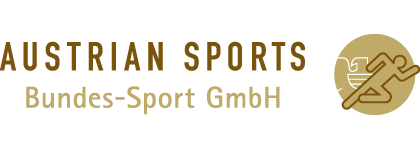 Waschhausgasse 2, 2.OGA - 1020 WienE-Mail: office@austrian-sports.at Telefon: +43 1 503 23 44 Fax: +43 1 503 23 44 50Internet: www.austrian-sports.atVerband alpiner Vereine ÖsterreichsHerausgeber: 			Bundes-Sport GmbHWaschhausgasse 2 / 2.OG 1020 WienFreigegeben von:am:InhaltsverzeichnisKontaktinformationenVerbandsname: Standort: Bitte geben Sie Ihre Kontaktinformation für eventuelle Rückfragen an:Ansprechpartnerin/Ansprechpartner:Telefonnummer:E-Mail-Adresse:Strategische PlanungVision/MissionBitte fügen Sie die Vision und Mission Ihres Verbandes ein:
Wo soll der Verband in 5 bis 10 Jahren stehen?LeitbildAn welchen Prinzipien orientiert sich die Arbeit des Verbands?Beschreiben Sie die zentralen Aufgaben und Tätigkeitsbereiche Ihres Verbands.SchwerpunktsetzungenStellen Sie detailliert dar, wie Sie die strategischen Schwerpunkte des Förderprogramms in Ihrer Verbandsarbeit berücksichtigen. Formulieren Sie dazu die entsprechenden Ziele und Maßnahmen.Bitte geben Sie für jeden Bereich – ev. auch mehrere – strategische Zielsetzungen an und konkretisieren Sie diese zu folgenden Punkten in Kurzform: Beschreibung des Ist-Standes anhand relevanter Kennzahlen.Beschreibung des strategischen Ziels – Was wollen Sie erreichen? Geben Sie für die Zielerreichung relevante Kennzahlen bekannt.Realisierungsplan – Was müssen Sie tun, wie müssen Sie es tun? Erforderliche Ressourcen – Welche Mittel sind zur Zielerreichung notwendig? Zeitplan der geplanten Realisierung?Sonstige Anmerkungen zur Realisierung.Die strategische Schwerpunktsetzung des Sportministers erfordert eine Berücksichtigung des Bereichs Gender. Dies ist durch entsprechende Darstellung bei den einzelnen Maßnahmen zu berücksichtigen und ausführlich darzustellen.Im Falle von Beratungsbedarf und für Hilfestellung, wenn es um die Berücksichtigung des Aspekts der Gleichstellung von Mann und Frau im Sport bei den Maßnahmen geht, vermittelt die Bundes-Sport GmbH gerne Ansprechpartnerinnen oder Ansprechpartner.Wenn Sie mehrere Ziele formulieren wollen, können Sie die Vorlage für die Formulierung des Ziels, der Maßnahmen, der erforderlichen Ressourcen und den Zeitplan (Punkte a. bis f.) mehrfach kopieren.Ist-Zustand Beschreibung des Ist-Standes anhand relevanter Kennzahlen.ZielBeschreibung des strategischen Ziels – Was wollen Sie erreichen? Geben Sie für die Zielerreichung relevante Kennzahlen bekannt.MaßnahmenRealisierungsplan – Was müssen Sie tun, wie müssen Sie es tun? Erforderliche RessourcenWelche Mittel sind zur Zielerreichung notwendig?ZeitplanWelcher Zeitplan ist für die Realisierung vorgesehen?Sonstige AnmerkungenGibt es darüber hinaus Besonderheiten (wie z. B. Genderaspekte), die bei der Realisierung besonders berücksichtigt werden?Vorhaben zur Sicherung der bergsportlichen Infrastruktur in ÖsterreichIst-Zustand Beschreibung des Ist-Standes anhand relevanter Kennzahlen.ZielBeschreibung des strategischen Ziels – Was wollen Sie erreichen? Geben Sie für die Zielerreichung relevante Kennzahlen bekannt.MaßnahmenRealisierungsplan – Was müssen Sie tun, wie müssen Sie es tun? Erforderliche RessourcenWelche Mittel sind zur Zielerreichung notwendig?ZeitplanWelcher Zeitplan ist für die Realisierung vorgesehen?Sonstige AnmerkungenGibt es darüber hinaus Besonderheiten (wie z. B. Genderaspekte), die bei der Realisierung besonders berücksichtigt werden?Finanzielle Förderungen und Sachleistungen für die Mitgliedsvereine (Bundes-Vereinszuschüsse)Maßnahmen zur Förderung von Nachwuchssportlerinnen/NachwuchssportlernIst-Zustand Beschreibung des Ist-Standes anhand relevanter Kennzahlen.ZielBeschreibung des strategischen Ziels – Was wollen Sie erreichen? Geben Sie für die Zielerreichung relevante Kennzahlen bekannt.MaßnahmenRealisierungsplan – Was müssen Sie tun, wie müssen Sie es tun? Erforderliche RessourcenWelche Mittel sind zur Zielerreichung notwendig?ZeitplanWelcher Zeitplan ist für die Realisierung vorgesehen?Sonstige AnmerkungenGibt es darüber hinaus Besonderheiten (wie z. B. Genderaspekte), die bei der Realisierung besonders berücksichtigt werden?Einsatz ausgebildeter Trainerinnen/Trainer (Übungsleiterinnen/Übungsleiter, Instruktorinnen/Instruktoren, Bergführerinnen/Bergführer)Ist-Zustand Beschreibung des Ist-Standes anhand relevanter Kennzahlen.ZielBeschreibung des strategischen Ziels – Was wollen Sie erreichen? Geben Sie für die Zielerreichung relevante Kennzahlen bekannt.MaßnahmenRealisierungsplan – Was müssen Sie tun, wie müssen Sie es tun? Erforderliche RessourcenWelche Mittel sind zur Zielerreichung notwendig?ZeitplanWelcher Zeitplan ist für die Realisierung vorgesehen?Sonstige AnmerkungenGibt es darüber hinaus Besonderheiten (wie z. B. Genderaspekte), die bei der Realisierung besonders berücksichtigt werden?Durchführung von Ausbildungs- und TrainingsmaßnahmenIst-Zustand Beschreibung des Ist-Standes anhand relevanter Kennzahlen.ZielBeschreibung des strategischen Ziels – Was wollen Sie erreichen? Geben Sie für die Zielerreichung relevante Kennzahlen bekannt.MaßnahmenRealisierungsplan – Was müssen Sie tun, wie müssen Sie es tun? Erforderliche RessourcenWelche Mittel sind zur Zielerreichung notwendig?ZeitplanWelcher Zeitplan ist für die Realisierung vorgesehen?Sonstige AnmerkungenGibt es darüber hinaus Besonderheiten (wie z. B. Genderaspekte), die bei der Realisierung besonders berücksichtigt werden?Intensivierung der Förderung des Mädchen- und FrauensportsIst-Zustand Beschreibung des Ist-Standes anhand relevanter Kennzahlen.ZielBeschreibung des strategischen Ziels – Was wollen Sie erreichen? Geben Sie für die Zielerreichung relevante Kennzahlen bekannt.MaßnahmenRealisierungsplan – Was müssen Sie tun, wie müssen Sie es tun? Erforderliche RessourcenWelche Mittel sind zur Zielerreichung notwendig?ZeitplanWelcher Zeitplan ist für die Realisierung vorgesehen?Sonstige AnmerkungenGibt es darüber hinaus Besonderheiten (wie z. B. Genderaspekte), die bei der Realisierung besonders berücksichtigt werden?Hebung des Stellenwerts des Bergsports in der GesellschaftIst-Zustand Beschreibung des Ist-Standes anhand relevanter Kennzahlen.ZielBeschreibung des strategischen Ziels – Was wollen Sie erreichen? Geben Sie für die Zielerreichung relevante Kennzahlen bekannt.MaßnahmenRealisierungsplan – Was müssen Sie tun, wie müssen Sie es tun? Erforderliche RessourcenWelche Mittel sind zur Zielerreichung notwendig?ZeitplanWelcher Zeitplan ist für die Realisierung vorgesehen?Sonstige AnmerkungenGibt es darüber hinaus Besonderheiten (wie z. B. Genderaspekte), die bei der Realisierung besonders berücksichtigt werden?Ausweitung von Maßnahmen zur Prävention von sexualisierter Gewalt und Missbrauch im SportIst-Zustand Beschreibung des Ist-Standes anhand relevanter Kennzahlen.ZielBeschreibung des strategischen Ziels – Was wollen Sie erreichen? Geben Sie für die Zielerreichung relevante Kennzahlen bekannt.MaßnahmenRealisierungsplan – Was müssen Sie tun, wie müssen Sie es tun? Erforderliche RessourcenWelche Mittel sind zur Zielerreichung notwendig?ZeitplanWelcher Zeitplan ist für die Realisierung vorgesehen?Sonstige AnmerkungenGibt es darüber hinaus Besonderheiten (wie z. B. Genderaspekte), die bei der Realisierung besonders berücksichtigt werden?Sonstige Förderungsbereiche gemäß Bundes-Sportförderungsgesetz 2017 gemäß § 12 Abs. 1-2Stellen Sie detailliert dar, welche sonstigen Förderungsbereiche des Förderprogramms Sie in Ihrer Verbandsarbeit berücksichtigen werden. Formulieren Sie dazu die entsprechenden Ziele und Maßnahmen.Bitte geben Sie für jeden Bereich – ev. auch mehrere – strategische Zielsetzungen an und konkretisieren Sie diese zu folgenden Punkten in Kurzform: Beschreibung des Ist-Standes anhand relevanter Kennzahlen.Beschreibung des strategischen Ziels – Was wollen Sie erreichen? Geben Sie für die Zielerreichung relevante Kennzahlen bekannt.Realisierungsplan – Was müssen Sie tun, wie müssen Sie es tun? Erforderliche Ressourcen – Welche Mittel sind zur Zielerreichung notwendig? Zeitplan der geplanten Realisierung?Sonstige Anmerkungen zur Realisierung.Die strategische Schwerpunktsetzung des Sportministers erfordert eine Berücksichtigung des Bereichs Gender. Dies ist durch entsprechende Darstellung bei den einzelnen Maßnahmen zu berücksichtigen und ausführlich darzustellen.Im Falle von Beratungsbedarf und für Hilfestellung, wenn es um die Berücksichtigung des Aspekts der Gleichstellung von Mann und Frau im Sport bei den Maßnahmen geht, vermittelt die Bundes-Sport GmbH gerne Ansprechpartnerinnen oder Ansprechpartner.Wenn Sie mehrere Ziele formulieren wollen, können Sie die Vorlage für die Formulierung des Ziels, der Maßnahmen, der erforderlichen Ressourcen und den Zeitplan (Punkte a. bis f.) mehrfach kopieren.Ist-Zustand Beschreibung des Ist-Standes anhand relevanter Kennzahlen.ZielBeschreibung des strategischen Ziels – Was wollen Sie erreichen? Geben Sie für die Zielerreichung relevante Kennzahlen bekannt.MaßnahmenRealisierungsplan – Was müssen Sie tun, wie müssen Sie es tun? Erforderliche RessourcenWelche Mittel sind zur Zielerreichung notwendig?ZeitplanWelcher Zeitplan ist für die Realisierung vorgesehen?Sonstige AnmerkungenGibt es darüber hinaus Besonderheiten (wie z. B. Genderaspekte), die bei der Realisierung besonders berücksichtigt werden?Erhaltung und Entwicklung einer professionellen Verbandsorganisation mit einem flächendeckenden Vereinsnetzwerk für den österreichischen BergsportIst-Zustand Beschreibung des Ist-Standes anhand relevanter Kennzahlen.ZielBeschreibung des strategischen Ziels – Was wollen Sie erreichen? Geben Sie für die Zielerreichung relevante Kennzahlen bekannt.MaßnahmenRealisierungsplan – Was müssen Sie tun, wie müssen Sie es tun? Erforderliche RessourcenWelche Mittel sind zur Zielerreichung notwendig?ZeitplanWelcher Zeitplan ist für die Realisierung vorgesehen?Sonstige AnmerkungenGibt es darüber hinaus Besonderheiten (wie z. B. Genderaspekte), die bei der Realisierung besonders berücksichtigt werden?Finanzielle Förderungen und Sachleistungen für die Mitgliedsvereine (Bundes-Vereinszuschüsse)Bitte legen Sie das Programm für die Bundes-Vereinszuschüsse 2019 bei, das Programm sowie die Richtlinien für die Vergabe für das Kalenderjahr 2020 (gemäß § 12 Abs. 3 i.V.m. § 10 Abs. 6 BSFG 2017) ist bis Ende September 2019 nachzureichen.Stellen Sie dar, wie die Vereine über den Bundes-Vereinszuschuss informiert werden, und erläutern Sie die jeweiligen Prozesse im Detail. Fügen Sie die Links ein, auf denen der Bundes-Vereinszuschuss auf der Website des Bundesverbands bzw. der Landesverbände präsentiert wird.GenderaspekteGenderaspekte sollen bei allen Verbandsmaßnahmen berücksichtigt werden (siehe Punkte 3 und 4), zudem ist die Förderung des Mädchen- und Frauensports ein Schwerpunkt (Punkt 3.3).
Gibt es darüber hinaus spezielle Projekte oder Initiativen, um den Genderaspekt in der Verbandsarbeit verstärkt zu berücksichtigen?Die „Ausweitung von Maßnahmen zur Prävention von sexualisierter Gewalt und Missbrauch im Sport“ ist ein Schwerpunkt (siehe Punkt 3.5).Gibt es darüber hinaus spezielle Projekte oder Initiativen, um die Prävention von sexualisierter Gewalt und Missbrauch im Sport in der Verbandsarbeit verstärkt zu berücksichtigen?VerbandsstrukturDas BSFG 2017 definiert als ein Ziel der Bundes-Sportförderung die Einrichtung und den Betrieb professioneller Verbandsstrukturen im Sportbereich und nennt unter § 12 Abs. 1 Z 1 als einen Förderungsbereich die „Erhaltung und Entwicklung einer professionellen Verbandsorganisation mit einem flächendeckenden Vereinsnetzwerk für den österreichischen Bergsport“.Stellen Sie den Ist-Zustand Ihrer Verbandsstruktur inkl. Finanzierung ausführlich dar.Organisationsstruktur/MitarbeiterInnenStellen Sie die Struktur des Verbands dar: Stellen Sie alle Bereiche bzw. Abteilungen einschließlich deren Hauptaufgaben dar. Bitte fügen Sie jeweils ein Organigramm mit Erläuterungen bei. Geben Sie für die jeweiligen Strukturelemente dessen Aufgabe, die Anzahl und Namen der Mitarbeiterinnen und Mitarbeiter/Mitglieder und die durchschnittliche Anzahl der Sitzungen an.Bitte legen Sie Gesamtaufstellung aller Mitarbeiterinnen und Mitarbeiter Ihrer Organisation und der größten Mitgliedsorganisationen sowie der in 100%-Eigentum stehenden Einrichtungen zum Antragszeitpunkt bei. Bitte verwenden Sie dazu die entsprechenden Excel-Vorlagen.Weitere GremienBitte führen Sie weitere ehrenamtliche und hauptamtliche Gremien auf Landes- und Bundesebene an, falls diese nicht im Organigramm dargestellt und erläutert sind.Geben Sie auch hierfür die Aufgabe des Gremiums, die Anzahl und Namen der Mitarbeiterinnen und Mitarbeiter/Mitglieder und die durchschnittliche Anzahl der Sitzungen an.Weitere RechtskörperWelche Rechtskörper (Vereine, GmbHs etc.), in denen der Verband bzw. die größten Mitgliedsorganisationen wesentlichen Einfluss (z. B. Beteiligung mehr als 25 %) auf die Führung hat bzw. haben (über Personen, Statuten, Stimmrechte), gibt es? Vereins- und MitgliederzahlenStellen Sie die Vereins- und Mitgliederzahlen des Verbands dar. Legen Sie die Liste aller Vereine und der von diesen betriebenen Sparten bei. Bitte verwenden Sie dazu die entsprechenden Excel-Vorlagen. Erläuterungen dazu können Sie hier anführen.Verbandsbüros – ÖffnungszeitenBitte geben Sie die Öffnungszeiten Ihrer Verbandsbüros bekannt.Weitere KennzahlenBitte geben Sie weitere wichtige Kennzahlen an, die für die Arbeit Ihres Verbands charakteristisch sind. InfrastrukturDas BSFG 2017 definiert nennt unter § 12 Abs. 1 Z 2 als einen Förderungsbereich „Vorhaben zur Sicherung der bergsportlichen Infrastruktur in Österreich“.Stellen Sie den Ist-Zustand der bergsportlichen Infrastruktur ausführlich dar.Führen Sie an, welche bergsportliche Infrastrukturen im Eigentum des Bundes-Verbands bzw. der Mitgliedsvereine stehen. Führen Sie an, welche bergsportlichen Infrastrukturen vom Bundesverband oder von einem diesem dienenden Rechtskörper betrieben werden. EvaluationGeben Sie eine Übersicht über geplante Evaluationen in Ihrem Verband: Wie plant der Verband die Erreichung seiner Ziele zu überprüfen? Wie werden die Evaluationen der Zielerreichung dokumentiert [interne, externe Evaluationen, Zielerreichungen, Indikatorenüberprüfung]?BudgetGesamtdarstellungBitte legen Sie eine Darstellung der Finanzierung der gesamten Struktur Ihres Verbands bei, die auch eine Gesamtübersicht über die freien (GmbH, Mieteinnahmen, Sponsoringmittel, Mitgliedsbeiträge,…) und gebundenen Einnahmen (Landessportfördermittel, weitere Fördermittel) enthält.Verteilerschlüssel MitgliedsvereineBitte legen Sie den internen Verteilerschlüssel mit den Parametern Ihres Verbands für die Fördermittelweitergabe an die Mitgliedsvereine dar. Budgetaufstellung für die einzelnen FörderbereicheBitte legen Sie ein Verbandsbudget mit der Aufteilung der Fördermittel auf die einzelnen Förderbereiche bei. KontrollprozessBeschreiben Sie Ihre verbandsinternen Kontrollprozesse.In welcher Weise wird der Budgetüberblick über den Bundes-Vereinszuschuss veröffentlicht? 